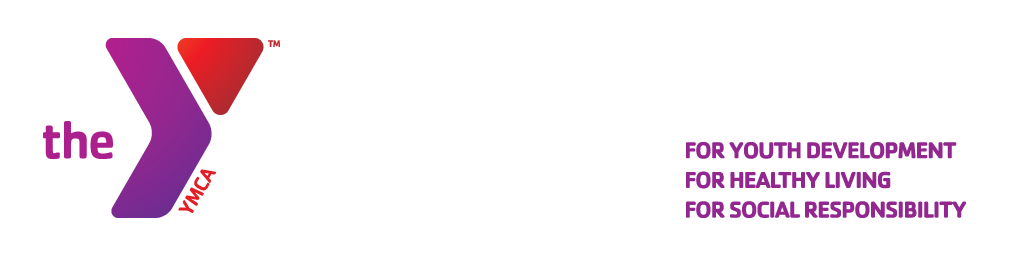 2023 Annual Giving Campaign Board Campaign Meetings			Board Member:    ______________________Volunteer/Staff:   ______________________Meeting Date:      ______________________Questions to explore during Board member meetings:1.  TIME:  VOLUNTEER ENGAGEMENT 2022 Board Experience?   Feedback/Interests for 2023?  2.  TREASUE:  FINANCIAL SUPPORTANNUAL GIFT FOR 223Thank for 2022 gift – how was your giving experience?  Feedback?What excites you the most about the areas our campaign supports?Share Board Campaign Goals ($ goal and 100% participation) and ask them to renew/increase their gift for 2023 and/or make a multi-year pledge. If making a multi-year pledge, best practices is to match up the multi-year pledge with their remaining years of current board term. Example: If a board member has 2 years left on their term, only do a 2 year multi-year pledge. PLANNED GIFT - HERITAGE CLUBWe want to ensuring the impact of our generous donors and friends continues into the futureShare this year’s emphasis on planned giving/growing the Heritage Club (ask about their plans and if you need Heritage Club info, please contact Holland Youngblood)3.  VOICE:  ADVOCACYOur goal for 2023 is to have every board member involved in Philanthropy as either an Ally (Stewardship), Advocate (Stewardship, Prospect Names, Community Campaign Campaigner), Ambassador (Prospect Names, Major Gift and Community Campaigns Campaigner) Ally – Talk through some Stewardship needs for the campaign and ask for their assistance.Advocate - Is there someone in mind whose interests align with the Y that you could connect us with?  Ambassador – Major Gift University / Annual Campaign Kickoff event is scheduled for Thursday, January 12 at 3pm at Top Golf. Confirm their attendance. Any other ideas/recommendations for the campaign?  Any questions/concerns?